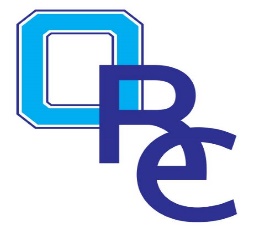   Basketball Grades 3-4  Practice Plan Two 10 min.15 min.5 min.   Shooting Line Game / The Red Light Game   Stretch and cool down (Question & answer time on today’s practice.)   Shooting Line Game / The Red Light Game   Stretch and cool down (Question & answer time on today’s practice.)